Meeker Education Center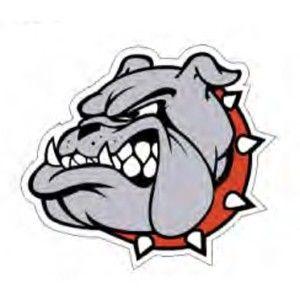 EligibilityTo determine Eligibility for students involved in activities/sports:Split semesters in to groups of 3 week periods (3-6-9-12-15-18)	For each period a certain percentage of each class must be achieved.	Students must be enrolled in at least 6 classes.	Students must have completed for half credit course:		16% by end of 3rd week		34% by end of 6th week		50% by end of 9th week (end of 1st quarter)		68% by end of 12th week		84% by end of 15th week		100% by end of 18th week (end of semester)	Students must have completed for full credit course:		8% by end of 3rd week		17% by end of 6th week		25% by end of 9th week (end of 1st quarter)		32% by end of 12th week		41% by end of 15th week		50% by end of 18th week (end of 1st semester)		58% by end of 21st week		67% by end of 24th week		75% by end of 27th week (end of 3rd quarter)		83% by end of 30th week		91% by end of 33rd week		100% by end of 36th week (end of 2nd semester) Exception:	Designated Alt Ed students may work on one class at a time in order to complete any and all courses needed to graduate on time, includes and is geared toward those who need to recover credits.		***Alt Ed students who are involved in an activity/sport will be 			considered as an exception and must meet percentage 				requirements for all courses. Meeker Educational Center (MEC)Frequently Asked Questions1.  Is this new program required for all students?No, it is an option for parents and students.  Parents and students can choose to remain in a traditional class environment, or educational center campus.  Parents and students should educate themselves on the available options and make the best decision for them.2.  How can I learn more about enrolling in the Educational Center Campus?There are informative parent meetings scheduled for (*Date?).  These meetings will discuss enrollment information for both traditional and educational center opportunities.  All students will complete a traditional enrollment form.  Those interested in the Meeker Educational Center will complete a pre-enrollment form expressing interest, which will contain the online application information.3.  Is this program like online education?No, it is not online education.  It is not a virtual school.  This program uses a digital curriculum and a learning management system, which many schools in Oklahoma use.  What sets this program apart is that it lets students advance through courses based on their mastery of the concepts.  When a student understands the material, he/she gets to move on.  This allows students to move at their own pace and lets teachers personalize the curriculum for the student and reach them the way they learn best.4.  What will happen to the alternative education program?  Will this replace it?The Meeker Educational Center will replace the alternative education program.  The Educational Center is located on the Meeker High School campus.  Students will no longer need to travel to Prague for the alternative education program.  MEC students will also have access to MHS bus transportation. 5.  Will this program reduce the number of teachers at Meeker High School?No, this program isn’t intended to replace or remove teachers.  Instead, this model allows teacher to make the curriculum relevant to all students, in the way that works for them.  Teachers will provide instruction though student skill groups, study groups, group project sessions or project based learning, and of course, guiding the student so he/she can work alone if he/she so chooses.  Personalized learning required good teachers to ensure student learning.  There will never be good, quality education without good quality teachers.6.  What type of students thrive in a Meeker Educational Center environment?All students!  Students master the curriculum at their own pace.  If they know a subject well, they progress more quickly.  If they struggle, they have the time to spend to know and understand the concepts.  Students of varied abilities all have the opportunity to find success.  Whether students are college bound or plan to enter the workforce after high school, this is a program that will benefit them, providing flexibility to prepare themselves through the programs they choose.7.  Does the High School have the technology to make this program work?Absolutely.  The wireless network has been upgraded at all sites in the district.  The district has purchased nearly 80 student devices in the past 18 months.  We are committed to utilizing technology to improve student success.8.  Will students have the same access to activities such as band or athletics?Students will actually have better access.  Since students work at their own pace and also choose when to work, they have even more flexibility when it comes to being a part of clubs, activities, or athletics.9.  How do the concurrent courses work?The same as it has worked in the past.  Students will attend class at the high school or on the college campus.  The advantage of this program is twofold:If students progress at an accelerated pace they will have the opportunity to take more college courses before graduation.When you get to choose your path, place, and time you get more flexibility in when and where you take concurrent courses.10.  Will the teacher or the student be responsible for updates on class lectures, lab dates, etc.?As in any high school, the teacher is responsible for delivering instruction, providing disclosure documents, communicating with parents and students, and providing student progress updates.11.  Are the educational center campus students still a part of Meeker High School?Yes, all of our students are Bulldogs!  They can participate in all activities, pep assemblies, athletics, band, clubs and organizations.REQUIREMENTS OF HIGH SCHOOL GRADUATION FORALTERNATIVE EDUCATION STUDENTS ATTENDING MEC The Meeker Board of Education recognizes that a 12-year course of study in certain specific subject areas has proven to be beneficial in assisting students to become productive citizens and to prepare for advanced study. Therefore, it is the policy of the Board of Education that for those students who are enrolled in the alternative education program at MEC, that a minimum of twenty-three (23) units of credit be earned to be eligible for graduation and be within one (1) unit of meeting graduation requirements in order to participate in graduation ceremonies.  	Meeker Educational Center (MEC)	Student Application	*RequiredStudent Name:*Email: *Grade Level for the 2019-2020 School Year: *Address: *Parent/Guardian Name: *Parent/Guardian Contact Number: *Other Contact Number: *Current Number of High School Credits: *Current GPA: * Mark any that might apply to you: *Check all that apply□Concurrent Courses		□IEP				□Other□Athletics				□Ag (FFA)			□Band				□Gordon Cooper Vo-Tech	Meeker Educational Center (MEC)	Student Application (continued) What aspect of the program specifically interests you? * What are your educational goals? * How do you feel this program would help you achieve your goals? *What challenges do you see with your enrollment in the program? *	Meeker Educational Center (MEC)	Student Application (continued)Please check the boxes to acknowledge your agreement with each of the following statements.  I understand that: *□The program is self-paced.  I can progress as quickly or as slowly as I am academically capable.□I will be expected to meet with my mentor weekly and comply with his/her directions.□I am required to attend class meetings, mentoring sessions, and meetings with counselors/administrators.□I will be participating in a blended learning curriculum that uses both digital and traditional methods.□Course failure is not an option and I will not advance until a satisfactory grade has been earned.□A minimum of one credit must be earned per month.□I will receive a transcript each month to monitor my progress.Parent/Guardian Signature: *Student Signature: *Date: *Meeker Educational Center2019-2020Student Information Sheet	Last Name: ________________________	First Name: __________________________	Grade: _______________	Do you want to Graduate Early? ________________	Parent or Guardian: ____________________________	Cell: _____________________	Parent or Guardian: ____________________________	Cell: _____________________	Parent or Guardian Email: _________________________________________________	Parent or Guardian Email: _________________________________________________	Do you have access to the Internet/CPU at home? ____________________________	What extra-curricular activities do you participate in? ______________________	__________________________________________________________________________	Will you be using your own Laptop? ___________	Do you plan on going to: (Circle) College   Military   Workforce   Trade School	Transportation for school? (Circle) Bus Rider or Parent or Drive Own Vehicle	What do you want to be when you grow up? __________________________________	List 3 Goals:	1.	2.	3.	What else would you like me to know about you?	__________________________________________________________________________	__________________________________________________________________________	__________________________________________________________________________2019-2020MEC Student ContractI, ________________________________________, agree to abide by the following contract to attend the MHS Meeker Educational Center (MEC):I, ________________________________________, the parent of the above aforementioned student, do hereby hold my student accountable for his or her participation in the MEC program.  As parent/guardian, I agree to attend any discussions or meetings that I am to attend.While attending, I will:Maintain regular attendance so that sufficient credits are completed, which is to be evaluated weekly.Respect my classmates, teachers, staff, and the building.Use the computers and internet in an acceptable manner.Read/Agree to follow the Student Handbook and follow school policies.Comply with the requests of teachers and staff of the Meeker School District at all times.Complete a minimum of 3 credits per semester totaling 6 per school year.Participate in groups.During all school activities, including classes, I will not:Use, possess, or be under the influence of drugs/alcohol.Use my cell phone (talking, texting, etc…) during scheduled class time.Use violence or threats of violence.Possess any type of weapon.Use profanity (cursing).Prevent others from making educational progress.Wear clothing that school personnel considers inappropriate.Consequences:When a guideline has been violated, I will receive notice and due process.When major violations or involvement in a fight occurs, changes will be made in my school day.Potential for probation, disciplinary sanctions and/or dismissal from the MEC program if the administration feels I am in violation of any of the stated rules or regulations.Staff meetings will be held to discuss attendance, credits earned, work ethic and student’s compliance with contract.  Continued placement is determined on our current waiting list and if a student is making progress.  Parents will have an opportunity to be in discussion if there is any contestation. All students are open for re-admission despite time spent in the MEC program.2019-2020MEC Student ContractI understand that MHS MEC is a school of choice, my placement and continued placement is based on complying with this contract.Additional Conditions if any: ________________________________________________________________________________________________________________________________________________________________________________________________________________________________________________________________________________________________________________________________________________________________________Student Signature: ____________________________________	Date: _______________________Parent Signature: _____________________________________	Date: _______________________Staff Signature: _______________________________________	Date: _______________________Parent/Guardian initial your choice:I will allow my student to be taken off campus for school sanctioned trips ______ Yes _______NoI will allow my student’s name, photo, or videotaped image for public purposes ______Y ______NI understand the school is not responsible for anything lost or stolen _______Y _______NI will allow my student to have open campus access and release Meeker Public Schools from any responsibility or liability for an accident or injury that may occur when they leave the school campus _______Y _______NStudent initial your choice:After age 18: I give permission for school officials to make contact with my parent/guardian. _______Yes ________NoStudent Signature: _________________________________________	Date: __________________________MEC Evaluation Rubric for StudentsStudent Name: ____________________________ Evaluation # ____________ Date: _______________Students who do not improve to a 3 or better in all fields will be put on probation for a 9 week trial period.I understand that I have been informed of my evaluation to my full understanding and will accept whatever course of action, if improvement is not shown, by my next evaluation on (date of next evaluation) ___________________________________.Student: __________________________________	Date: _______________MEC: _____________________________________	Date: _______________Meeker Public SchoolsJeff Pruitt - Superintendent214 E. Carl Hubbell Blvd * Meeker, OK 74855PLAN FOR EARLY GRADUATIONI, ____________________________________________, am applying for early graduation.  I will complete the minimum graduation credits that are required in order to graduate by __________________________. I understand that if I should fail to pass the necessary credit needed to meet early graduation requirements, I will not be able to graduate early.  I will then need to attend class the following semester, or meet requirements via summer school.I (circle one) DO   DO NOT plan to participate in graduation ceremonies in May.I (circle one) DO   DO NOT plan to participate in end-of-the-year activities (prom, baccalaureate, senior trip, etc.)My plans after early graduation are: 	□ Attend College (see attached document)	□ Work/employment	□ Enlist in the Military (Name of branch ___________________________________________)	□ Other (Please explain: __________________________________________________________)I am also aware that the class valedictorian and salutatorian must be a 4 year graduate.  I further understand that it is my responsibility to keep in contact with school personnel and check the school website (www.meeker.k12.ok.us) frequently so that I am informed about senior activities, deadlines, and all financial aid and scholarship information.________________________________________		__________________________________________Student Signature			Date			Parent/Guardian Signature	Date________________________________________		__________________________________________Counselor Signature		Date			MEC Director Signature		Date		________________________________________Principal Signature		DateEARLY GRADUATION VERIFICATION NOTICEMeeker Public SchoolsJeff Pruitt - Superintendent214 E. Carl Hubbell Blvd * Meeker, OK 74855PLAN FOR EARLY GRADUATIONCollege Enrollment	Name of college/university: __________________________________________________	Full time or Part time enrollment: ___________________________________________	Classes Enrolled: 	______________________________________________________________________________________________________________________________________________________________________________________________	Enrollment Verification: Attach document from collegeEARLY GRADUATION VERIFICATION NOTICEMeeker Public SchoolsJeff Pruitt - Superintendent214 E. Carl Hubbell Blvd * Meeker, OK 74855MEEKER PUBLIC SCHOOLSEARLY GRADUATION AGREEMENTThe decision to graduate early from high school may be one of the most important decisions in your child’s educational career.  Graduating early has a tremendous impact on your child, both emotionally and academically.  Questions that parents should consider include:Is my child emotionally and intellectually ready to leave high school?Are there academic gaps or socialization experiences available by remaining in high school to better prepare my child for post-secondary pursuits and transition into a successful adult life?Are there college financial assistance opportunities that will be lost for my child by graduating early?Can they accomplish the same goals without graduating early?__________________________________________________________________________________________MEEKER PUBLIC SCHOOLSMeeker High School Requirements for Graduation PolicyEarly GraduationPURPOSE: To establish criteria for early graduation.A student wishing to graduate early from high school may request permission to complete graduation requirements.  Such a request will be made to the MEC Director in writing.  The student and parents/guardians will also consult with the high school guidance counselor/MEC director in order to develop a graduation plan.  All requirements of the State Board of Education and the Meeker School Board must be met before early graduation.Early Graduation________Date Parent/Student/Counselor conference________Signed Early Graduation Plan (parent, student) attachedIn the area below include any considerations that may be in jeopardy as a result of early graduation; post-secondary financial aid, scholarships, OHLAP, NCAA or NAIA eligibility, etc.______________________________________________________________________________________________________________________________________________________________________________________________________________________________________________________________________________Parent/Student, your signature below indicates that you are asking the principal of this high school for early graduation.  Further, you acknowledge that if granted, opportunities that are afforded on-time graduates may be jeopardized and/or forfeited.Parent/Guardian _________________________________________	Date ___________________Student __________________________________________________ 	Date ___________________CPAC ____________________________________________________		Date ___________________Counselor ________________________________________________	Date ___________________1-No Improvement2-Does not show adequate improvement3-Is progressing in improvement4-Has improved in all aspectsWork Ethic1234Attendance1234Attitude1234Disciplinary Actions1234Grades1234Participation1234Follow Rules1234